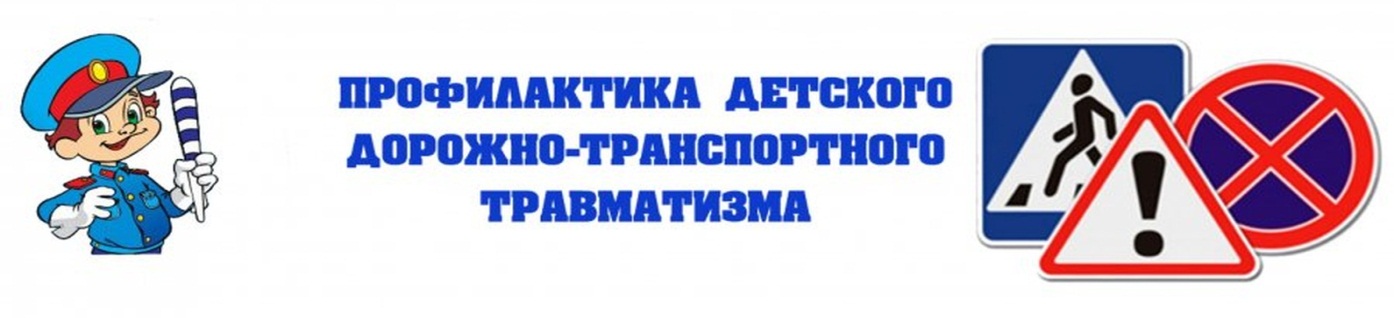 1. Федеральные документы :1.1 Федеральный закон о безопасности дорожного движения1.2 Постановление Правительства РФ "О Правилах дорожного движения" (ПДД)2. Школьные документы:2.1 План мероприятий по профилактике ДДТТ2.2 Правилам безопасного поведения в транспортных средствах2.3  Методические рекомендации по организации работы, направленной на профилактику детского дорожно-транспортного травматизма2.4 Методика проведения внеклассных мероприятий попрофилактике детского дорожно-транспортного травматизма2.5 Рекомендации по организации отрядов ЮИД2.6 Памятка для родителей по безопасному участию детей в дорожном движении3. Отряд ЮИД "Дорожный дозор", «Светофорик»75 ЛЕТ ПОБЕДЫ В ВЕЛИКОЙ ОТЕЧЕСТВЕННОЙ ВОЙНЕДЕТСКОЕ ОБЩЕСТВЕННОЕ ДВИЖЕНИЕДЕТСКОЕ УЧЕНИЧЕСКОЕ САМОУПРАВЛЕНИЕЮНЫЕ ПАТРИОТЫ РОССИИСОЮЗ ВЕРНЫХ ДРУЗЕЙЮНЫЕ ИНСПЕКТОРА ДВИЖЕНИЯДРУЖИНА ЮНЫХ ПОЖАРНЫХДНИ ВОИНСКОЙ СЛАВЫШКОЛЬНЫЙ МУЗЕЙЗДОРОВЫЙ ОБРАЗ ЖИЗНИПРОФИЛАКТИЧЕСКАЯ ДЕЯТЕЛЬНОСТЬПРОФИЛАКТИКА ДДТТДЕТСКИЙ ТЕЛЕФОН ДОВЕРИЯУПОЛНОМОЧЕННЫЙ ПО ПРАВАМ РЕБЕНКАПОРТФОЛИО ПЕДРАБОТНИКОВМЕТОДИЧЕСКИЕ РАЗРАБОТКИ